Załącznik nr 1 do SIWZ PN-24/16/MTFormularz cenowy - przedmiot zamówienia                                                                          ............................................................					podpis i pieczątka imienna osoby upoważnionej do reprezentowania firmyL.p.AsortymentSymbol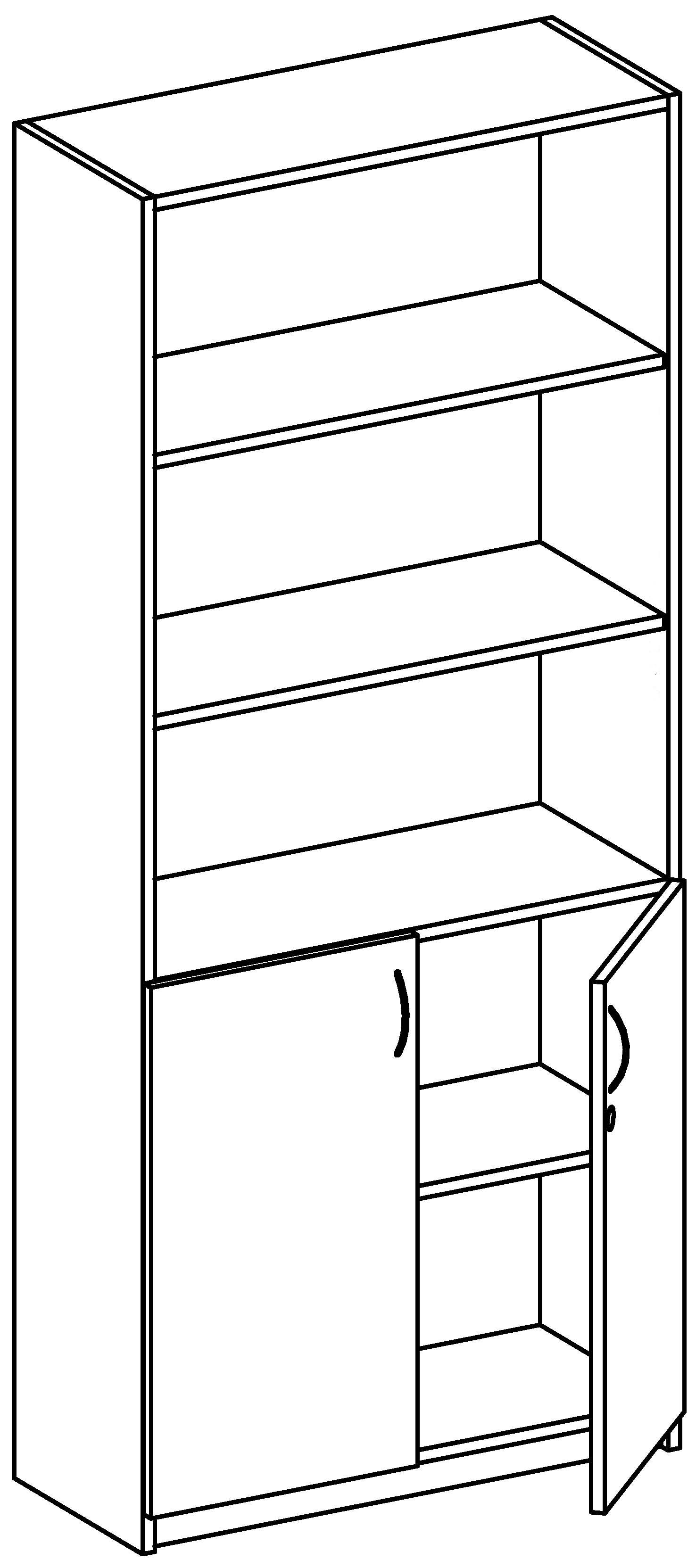 j.m.ilośćilość cena jednostkowa netto PLN  cena jednostkowa netto PLN  cena jednostkowa netto PLN Wartość netto PLNWartość netto PLNWartość netto PLNVATWartość brutto PLNWartość brutto PLNWartość brutto PLNProducentProducentProducentOferowany model /symbol 1.Krzesło konferencyjneK1szt.1001002.Krzesło konferencyjneK1Aszt.50503.łącznik do krzesła konferencyjnego chromowany. Umożliwiający łączenie krzeseł w rzędy (dot. poz. 1,2)szt.50504.Krzesło konferencyjne z blatemK2szt.50505.Krzesło konferencyjneK2Aszt.50506.Krzesło biurowe KBszt.3003007.Fotel gabinetowyFGszt.30308.Fotel gabinetowyFG1szt.30309.TaboretTszt.101010.FotelFszt.151511.Ławka 3 - osobowaŁ3szt.101012.Ławka 4 - osobowaŁ4szt.101013.Ławka 5 - osobowaŁ5szt.101014.Wersalka bez boczków Wszt.22 Razem:  Razem:  Razem: Do oferty należy załączyć:dot. poz. 1, 2, 4-13 Atest wytrzymałościowy w zakresie bezpieczeństwa użytkowania lub sprawozdanie z badań lub certyfikat  wystawiony na model / symbol dla producenta.dot. poz. 1, 2, 4-13 Atest wytrzymałościowy w zakresie bezpieczeństwa użytkowania lub sprawozdanie z badań lub certyfikat  wystawiony na model / symbol dla producenta.dot. poz. 1, 2, 4-13 Atest wytrzymałościowy w zakresie bezpieczeństwa użytkowania lub sprawozdanie z badań lub certyfikat  wystawiony na model / symbol dla producenta.dot. poz. 1, 2, 4-13 Atest wytrzymałościowy w zakresie bezpieczeństwa użytkowania lub sprawozdanie z badań lub certyfikat  wystawiony na model / symbol dla producenta.dot. poz. 1, 2, 4-13 Atest wytrzymałościowy w zakresie bezpieczeństwa użytkowania lub sprawozdanie z badań lub certyfikat  wystawiony na model / symbol dla producenta.dot. poz. 1, 2, 4-13 Atest wytrzymałościowy w zakresie bezpieczeństwa użytkowania lub sprawozdanie z badań lub certyfikat  wystawiony na model / symbol dla producenta.dot. poz. 1, 2, 4-13 Atest wytrzymałościowy w zakresie bezpieczeństwa użytkowania lub sprawozdanie z badań lub certyfikat  wystawiony na model / symbol dla producenta.dot. poz. 1, 2, 4-13 Atest wytrzymałościowy w zakresie bezpieczeństwa użytkowania lub sprawozdanie z badań lub certyfikat  wystawiony na model / symbol dla producenta.dot. poz. 1, 2, 4-13 Atest wytrzymałościowy w zakresie bezpieczeństwa użytkowania lub sprawozdanie z badań lub certyfikat  wystawiony na model / symbol dla producenta.dot. poz. 1, 2, 4-13 Atest wytrzymałościowy w zakresie bezpieczeństwa użytkowania lub sprawozdanie z badań lub certyfikat  wystawiony na model / symbol dla producenta.dot. poz. 1, 2, 4-13 Atest wytrzymałościowy w zakresie bezpieczeństwa użytkowania lub sprawozdanie z badań lub certyfikat  wystawiony na model / symbol dla producenta.dot. poz. 1, 2, 4-13 Atest wytrzymałościowy w zakresie bezpieczeństwa użytkowania lub sprawozdanie z badań lub certyfikat  wystawiony na model / symbol dla producenta.dot. poz. 1, 2, 4-13 Atest wytrzymałościowy w zakresie bezpieczeństwa użytkowania lub sprawozdanie z badań lub certyfikat  wystawiony na model / symbol dla producenta.dot. poz. 1, 2, 4-13 Atest wytrzymałościowy w zakresie bezpieczeństwa użytkowania lub sprawozdanie z badań lub certyfikat  wystawiony na model / symbol dla producenta.dot. poz. 1, 2, 4-13 Atest wytrzymałościowy w zakresie bezpieczeństwa użytkowania lub sprawozdanie z badań lub certyfikat  wystawiony na model / symbol dla producenta.dot. poz. 1, 2, 4-13 Atest wytrzymałościowy w zakresie bezpieczeństwa użytkowania lub sprawozdanie z badań lub certyfikat  wystawiony na model / symbol dla producenta.dot. poz. 1, 2, 4-13 Atest wytrzymałościowy w zakresie bezpieczeństwa użytkowania lub sprawozdanie z badań lub certyfikat  wystawiony na model / symbol dla producenta.dot. poz. 1, 2, 4-13 Atest wytrzymałościowy w zakresie bezpieczeństwa użytkowania lub sprawozdanie z badań lub certyfikat  wystawiony na model / symbol dla producenta.dot. poz. 1, 2, 4-13 Atest wytrzymałościowy w zakresie bezpieczeństwa użytkowania lub sprawozdanie z badań lub certyfikat  wystawiony na model / symbol dla producenta.dot. poz. 1, 2, 4-13 Atest wytrzymałościowy w zakresie bezpieczeństwa użytkowania lub sprawozdanie z badań lub certyfikat  wystawiony na model / symbol dla producenta.dot. poz. 1, 2, 4-13 Atest wytrzymałościowy w zakresie bezpieczeństwa użytkowania lub sprawozdanie z badań lub certyfikat  wystawiony na model / symbol dla producenta.Kartę katalogową zawierającą: zdjęcie, parametry, nazwę producenta oraz ofertowany modelKartę katalogową zawierającą: zdjęcie, parametry, nazwę producenta oraz ofertowany modelKartę katalogową zawierającą: zdjęcie, parametry, nazwę producenta oraz ofertowany modelKartę katalogową zawierającą: zdjęcie, parametry, nazwę producenta oraz ofertowany modelKartę katalogową zawierającą: zdjęcie, parametry, nazwę producenta oraz ofertowany modelKartę katalogową zawierającą: zdjęcie, parametry, nazwę producenta oraz ofertowany modelKartę katalogową zawierającą: zdjęcie, parametry, nazwę producenta oraz ofertowany modelKartę katalogową zawierającą: zdjęcie, parametry, nazwę producenta oraz ofertowany modelKartę katalogową zawierającą: zdjęcie, parametry, nazwę producenta oraz ofertowany modelKartę katalogową zawierającą: zdjęcie, parametry, nazwę producenta oraz ofertowany modelKartę katalogową zawierającą: zdjęcie, parametry, nazwę producenta oraz ofertowany modelKartę katalogową zawierającą: zdjęcie, parametry, nazwę producenta oraz ofertowany modelKartę katalogową zawierającą: zdjęcie, parametry, nazwę producenta oraz ofertowany modelKartę katalogową zawierającą: zdjęcie, parametry, nazwę producenta oraz ofertowany modelKartę katalogową zawierającą: zdjęcie, parametry, nazwę producenta oraz ofertowany modelKartę katalogową zawierającą: zdjęcie, parametry, nazwę producenta oraz ofertowany modelKartę katalogową zawierającą: zdjęcie, parametry, nazwę producenta oraz ofertowany modeldot. poz. 11-13 atest na trudnozapalność lub oświadczenie na trudnozapalność elementów (materiałów) z których została wykonana, zmontowana ławka. Atest lub oświadczenie ma być wystawione przez niezależną jednostkę uprawnioną do wydawania tego rodzaju dokumentówdot. poz. 11-13 atest na trudnozapalność lub oświadczenie na trudnozapalność elementów (materiałów) z których została wykonana, zmontowana ławka. Atest lub oświadczenie ma być wystawione przez niezależną jednostkę uprawnioną do wydawania tego rodzaju dokumentówdot. poz. 11-13 atest na trudnozapalność lub oświadczenie na trudnozapalność elementów (materiałów) z których została wykonana, zmontowana ławka. Atest lub oświadczenie ma być wystawione przez niezależną jednostkę uprawnioną do wydawania tego rodzaju dokumentówdot. poz. 11-13 atest na trudnozapalność lub oświadczenie na trudnozapalność elementów (materiałów) z których została wykonana, zmontowana ławka. Atest lub oświadczenie ma być wystawione przez niezależną jednostkę uprawnioną do wydawania tego rodzaju dokumentówdot. poz. 11-13 atest na trudnozapalność lub oświadczenie na trudnozapalność elementów (materiałów) z których została wykonana, zmontowana ławka. Atest lub oświadczenie ma być wystawione przez niezależną jednostkę uprawnioną do wydawania tego rodzaju dokumentówdot. poz. 11-13 atest na trudnozapalność lub oświadczenie na trudnozapalność elementów (materiałów) z których została wykonana, zmontowana ławka. Atest lub oświadczenie ma być wystawione przez niezależną jednostkę uprawnioną do wydawania tego rodzaju dokumentówdot. poz. 11-13 atest na trudnozapalność lub oświadczenie na trudnozapalność elementów (materiałów) z których została wykonana, zmontowana ławka. Atest lub oświadczenie ma być wystawione przez niezależną jednostkę uprawnioną do wydawania tego rodzaju dokumentówdot. poz. 11-13 atest na trudnozapalność lub oświadczenie na trudnozapalność elementów (materiałów) z których została wykonana, zmontowana ławka. Atest lub oświadczenie ma być wystawione przez niezależną jednostkę uprawnioną do wydawania tego rodzaju dokumentówdot. poz. 11-13 atest na trudnozapalność lub oświadczenie na trudnozapalność elementów (materiałów) z których została wykonana, zmontowana ławka. Atest lub oświadczenie ma być wystawione przez niezależną jednostkę uprawnioną do wydawania tego rodzaju dokumentówdot. poz. 11-13 atest na trudnozapalność lub oświadczenie na trudnozapalność elementów (materiałów) z których została wykonana, zmontowana ławka. Atest lub oświadczenie ma być wystawione przez niezależną jednostkę uprawnioną do wydawania tego rodzaju dokumentówdot. poz. 11-13 atest na trudnozapalność lub oświadczenie na trudnozapalność elementów (materiałów) z których została wykonana, zmontowana ławka. Atest lub oświadczenie ma być wystawione przez niezależną jednostkę uprawnioną do wydawania tego rodzaju dokumentówdot. poz. 11-13 atest na trudnozapalność lub oświadczenie na trudnozapalność elementów (materiałów) z których została wykonana, zmontowana ławka. Atest lub oświadczenie ma być wystawione przez niezależną jednostkę uprawnioną do wydawania tego rodzaju dokumentówdot. poz. 11-13 atest na trudnozapalność lub oświadczenie na trudnozapalność elementów (materiałów) z których została wykonana, zmontowana ławka. Atest lub oświadczenie ma być wystawione przez niezależną jednostkę uprawnioną do wydawania tego rodzaju dokumentówdot. poz. 11-13 atest na trudnozapalność lub oświadczenie na trudnozapalność elementów (materiałów) z których została wykonana, zmontowana ławka. Atest lub oświadczenie ma być wystawione przez niezależną jednostkę uprawnioną do wydawania tego rodzaju dokumentówdot. poz. 11-13 atest na trudnozapalność lub oświadczenie na trudnozapalność elementów (materiałów) z których została wykonana, zmontowana ławka. Atest lub oświadczenie ma być wystawione przez niezależną jednostkę uprawnioną do wydawania tego rodzaju dokumentówdot. poz. 11-13 atest na trudnozapalność lub oświadczenie na trudnozapalność elementów (materiałów) z których została wykonana, zmontowana ławka. Atest lub oświadczenie ma być wystawione przez niezależną jednostkę uprawnioną do wydawania tego rodzaju dokumentówdot. poz. 11-13 atest na trudnozapalność lub oświadczenie na trudnozapalność elementów (materiałów) z których została wykonana, zmontowana ławka. Atest lub oświadczenie ma być wystawione przez niezależną jednostkę uprawnioną do wydawania tego rodzaju dokumentówdot. poz. 11-13 atest na trudnozapalność lub oświadczenie na trudnozapalność elementów (materiałów) z których została wykonana, zmontowana ławka. Atest lub oświadczenie ma być wystawione przez niezależną jednostkę uprawnioną do wydawania tego rodzaju dokumentówdot. poz. 11-13 atest na trudnozapalność lub oświadczenie na trudnozapalność elementów (materiałów) z których została wykonana, zmontowana ławka. Atest lub oświadczenie ma być wystawione przez niezależną jednostkę uprawnioną do wydawania tego rodzaju dokumentówdot. poz. 11-13 atest na trudnozapalność lub oświadczenie na trudnozapalność elementów (materiałów) z których została wykonana, zmontowana ławka. Atest lub oświadczenie ma być wystawione przez niezależną jednostkę uprawnioną do wydawania tego rodzaju dokumentówdot. poz. 11-13 atest na trudnozapalność lub oświadczenie na trudnozapalność elementów (materiałów) z których została wykonana, zmontowana ławka. Atest lub oświadczenie ma być wystawione przez niezależną jednostkę uprawnioną do wydawania tego rodzaju dokumentówWykonawca jest zobowiązany dostarczyć zmontowane krzesła, do Zamawiającego na ul. W.K. Roentgena 5 02-781 Warszawa, ul. Wawelska 15  02-034 Warszawa, we wskazane miejsce Wykonawca jest zobowiązany dostarczyć zmontowane krzesła, do Zamawiającego na ul. W.K. Roentgena 5 02-781 Warszawa, ul. Wawelska 15  02-034 Warszawa, we wskazane miejsce Wykonawca jest zobowiązany dostarczyć zmontowane krzesła, do Zamawiającego na ul. W.K. Roentgena 5 02-781 Warszawa, ul. Wawelska 15  02-034 Warszawa, we wskazane miejsce Wykonawca jest zobowiązany dostarczyć zmontowane krzesła, do Zamawiającego na ul. W.K. Roentgena 5 02-781 Warszawa, ul. Wawelska 15  02-034 Warszawa, we wskazane miejsce Wykonawca jest zobowiązany dostarczyć zmontowane krzesła, do Zamawiającego na ul. W.K. Roentgena 5 02-781 Warszawa, ul. Wawelska 15  02-034 Warszawa, we wskazane miejsce Wykonawca jest zobowiązany dostarczyć zmontowane krzesła, do Zamawiającego na ul. W.K. Roentgena 5 02-781 Warszawa, ul. Wawelska 15  02-034 Warszawa, we wskazane miejsce Wykonawca jest zobowiązany dostarczyć zmontowane krzesła, do Zamawiającego na ul. W.K. Roentgena 5 02-781 Warszawa, ul. Wawelska 15  02-034 Warszawa, we wskazane miejsce Wykonawca jest zobowiązany dostarczyć zmontowane krzesła, do Zamawiającego na ul. W.K. Roentgena 5 02-781 Warszawa, ul. Wawelska 15  02-034 Warszawa, we wskazane miejsce Wykonawca jest zobowiązany dostarczyć zmontowane krzesła, do Zamawiającego na ul. W.K. Roentgena 5 02-781 Warszawa, ul. Wawelska 15  02-034 Warszawa, we wskazane miejsce Wykonawca jest zobowiązany dostarczyć zmontowane krzesła, do Zamawiającego na ul. W.K. Roentgena 5 02-781 Warszawa, ul. Wawelska 15  02-034 Warszawa, we wskazane miejsce Wykonawca jest zobowiązany dostarczyć zmontowane krzesła, do Zamawiającego na ul. W.K. Roentgena 5 02-781 Warszawa, ul. Wawelska 15  02-034 Warszawa, we wskazane miejsce Wykonawca jest zobowiązany dostarczyć zmontowane krzesła, do Zamawiającego na ul. W.K. Roentgena 5 02-781 Warszawa, ul. Wawelska 15  02-034 Warszawa, we wskazane miejsce Wykonawca jest zobowiązany dostarczyć zmontowane krzesła, do Zamawiającego na ul. W.K. Roentgena 5 02-781 Warszawa, ul. Wawelska 15  02-034 Warszawa, we wskazane miejsce Wykonawca jest zobowiązany dostarczyć zmontowane krzesła, do Zamawiającego na ul. W.K. Roentgena 5 02-781 Warszawa, ul. Wawelska 15  02-034 Warszawa, we wskazane miejsce Wykonawca jest zobowiązany dostarczyć zmontowane krzesła, do Zamawiającego na ul. W.K. Roentgena 5 02-781 Warszawa, ul. Wawelska 15  02-034 Warszawa, we wskazane miejsce Wykonawca jest zobowiązany dostarczyć zmontowane krzesła, do Zamawiającego na ul. W.K. Roentgena 5 02-781 Warszawa, ul. Wawelska 15  02-034 Warszawa, we wskazane miejsce Wykonawca jest zobowiązany dostarczyć zmontowane krzesła, do Zamawiającego na ul. W.K. Roentgena 5 02-781 Warszawa, ul. Wawelska 15  02-034 Warszawa, we wskazane miejsce Wykonawca jest zobowiązany dostarczyć zmontowane krzesła, do Zamawiającego na ul. W.K. Roentgena 5 02-781 Warszawa, ul. Wawelska 15  02-034 Warszawa, we wskazane miejsce Wykonawca jest zobowiązany dostarczyć zmontowane krzesła, do Zamawiającego na ul. W.K. Roentgena 5 02-781 Warszawa, ul. Wawelska 15  02-034 Warszawa, we wskazane miejsce Wykonawca jest zobowiązany dostarczyć zmontowane krzesła, do Zamawiającego na ul. W.K. Roentgena 5 02-781 Warszawa, ul. Wawelska 15  02-034 Warszawa, we wskazane miejsce Wykonawca jest zobowiązany dostarczyć zmontowane krzesła, do Zamawiającego na ul. W.K. Roentgena 5 02-781 Warszawa, ul. Wawelska 15  02-034 Warszawa, we wskazane miejsce Kolor do ustalenia z pełnej gamy kolorów po podpisaniu umowy i dostarczeniu fabrycznego wzornika.Kolor do ustalenia z pełnej gamy kolorów po podpisaniu umowy i dostarczeniu fabrycznego wzornika.Kolor do ustalenia z pełnej gamy kolorów po podpisaniu umowy i dostarczeniu fabrycznego wzornika.Kolor do ustalenia z pełnej gamy kolorów po podpisaniu umowy i dostarczeniu fabrycznego wzornika.Kolor do ustalenia z pełnej gamy kolorów po podpisaniu umowy i dostarczeniu fabrycznego wzornika.Kolor do ustalenia z pełnej gamy kolorów po podpisaniu umowy i dostarczeniu fabrycznego wzornika.Kolor do ustalenia z pełnej gamy kolorów po podpisaniu umowy i dostarczeniu fabrycznego wzornika.Kolor do ustalenia z pełnej gamy kolorów po podpisaniu umowy i dostarczeniu fabrycznego wzornika.Kolor do ustalenia z pełnej gamy kolorów po podpisaniu umowy i dostarczeniu fabrycznego wzornika.Kolor do ustalenia z pełnej gamy kolorów po podpisaniu umowy i dostarczeniu fabrycznego wzornika.Kolor do ustalenia z pełnej gamy kolorów po podpisaniu umowy i dostarczeniu fabrycznego wzornika.Kolor do ustalenia z pełnej gamy kolorów po podpisaniu umowy i dostarczeniu fabrycznego wzornika.Kolor do ustalenia z pełnej gamy kolorów po podpisaniu umowy i dostarczeniu fabrycznego wzornika.Kolor do ustalenia z pełnej gamy kolorów po podpisaniu umowy i dostarczeniu fabrycznego wzornika.Kolor do ustalenia z pełnej gamy kolorów po podpisaniu umowy i dostarczeniu fabrycznego wzornika.Kolor do ustalenia z pełnej gamy kolorów po podpisaniu umowy i dostarczeniu fabrycznego wzornika.Kolor do ustalenia z pełnej gamy kolorów po podpisaniu umowy i dostarczeniu fabrycznego wzornika.Kolor do ustalenia z pełnej gamy kolorów po podpisaniu umowy i dostarczeniu fabrycznego wzornika.Kolor do ustalenia z pełnej gamy kolorów po podpisaniu umowy i dostarczeniu fabrycznego wzornika.Kolor do ustalenia z pełnej gamy kolorów po podpisaniu umowy i dostarczeniu fabrycznego wzornika.Kolor do ustalenia z pełnej gamy kolorów po podpisaniu umowy i dostarczeniu fabrycznego wzornika.